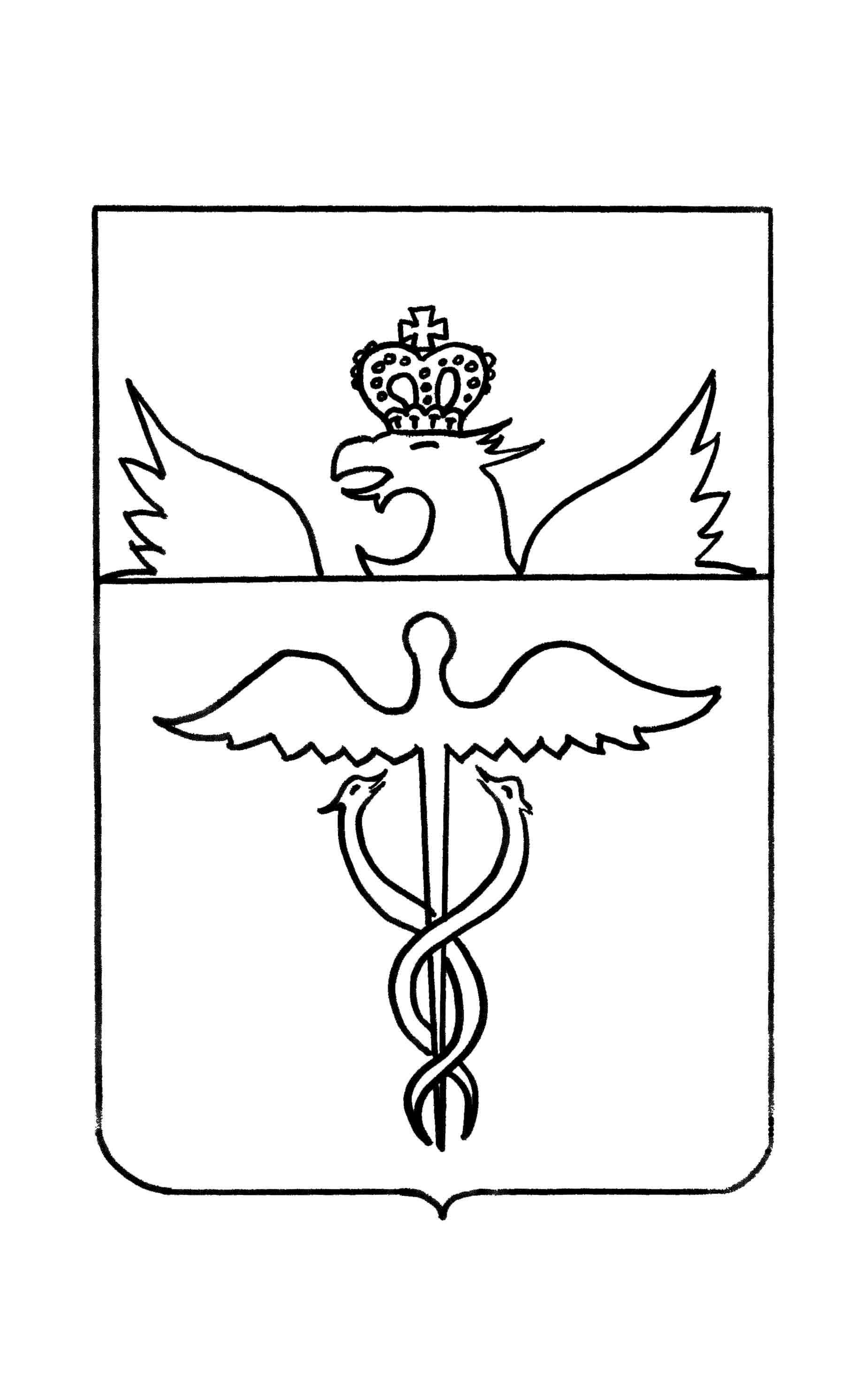 Совет народных депутатов Озёрского сельского поселенияБутурлиновского муниципального районаВоронежской областиРЕШЕНИЕОт 13 октября 2023года  № 122                           с. ОзёркиО внесении изменений  в решение Совета народных депутатов Озёрского сельского поселения от 15.10.2021 года № 48 «О введении в действие земельного налога на территории Озёрского сельского поселения Бутурлиновского муниципального района»В соответствии с Налоговым кодексом Российской Федерации и на основании Устава Озёрского сельского поселения Бутурлиновского муниципального района Воронежской области,  Совет народных депутатов Озёрского сельского поселенияРЕШИЛ:1. Внести изменение в решение Совета народных депутатов Озёрского сельского поселения от 15.10.2021 года № 48 «О введении в действие земельного налога на территории Озёрского сельского поселения Бутурлиновского муниципального района» следующего содержания:1.1.Подпункт 2 пункта 4  изложить в следующей редакции:«2) 0,23 процента от кадастровой стоимости участка в отношении земельных участков:- под домами индивидуальной жилой застройки и земли, предоставленные для жилищного строительства;- предоставленных для ведения личного подсобного хозяйства (под огородами в черте населенного пункта).- занятых под жилищном фондом и объектами инженерной инфраструктуры жилищно-коммунального комплекса (за исключением доли в праве на земельный участок, приходящийся на объект, не относящийся к жилищному фонду и к объектам инженерной инфраструктуры жилищно-коммунального комплекса) или предоставленных для жилищного строительства;- предоставленных для личного подсобного хозяйства, садоводства, огородничества или животноводства;».2. Опубликовать настоящее решение в официальном периодическом печатном издании «Вестник муниципальных нормативно – правовых актов Озёрского сельского поселения Бутурлиновского муниципального района Воронежской области и иной официальной информации».3. Настоящее решение вступает в силу с момента опубликования и распространяет свое действие на правоотношения, возникшие с 1 января 2024 года.4. Контроль за исполнением настоящего решения оставляю за собой.               Глава Озёрского сельского поселения                                   Е.В. ПетроваПредседатель Совета народных депутатов Озёрскогосельского поселения                                                                                              И.В.Шелковникова